Играем в «ЦИРК»  август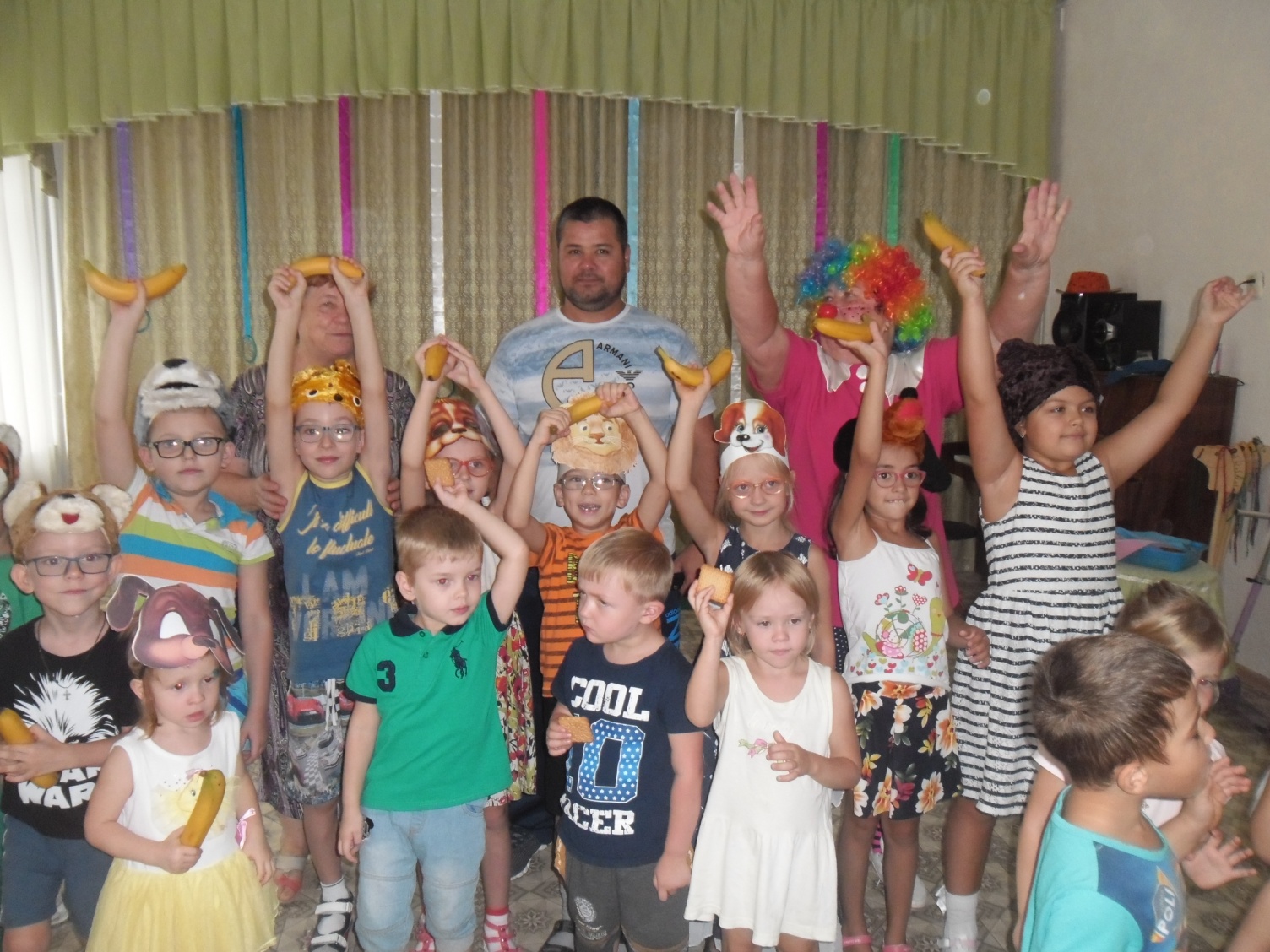 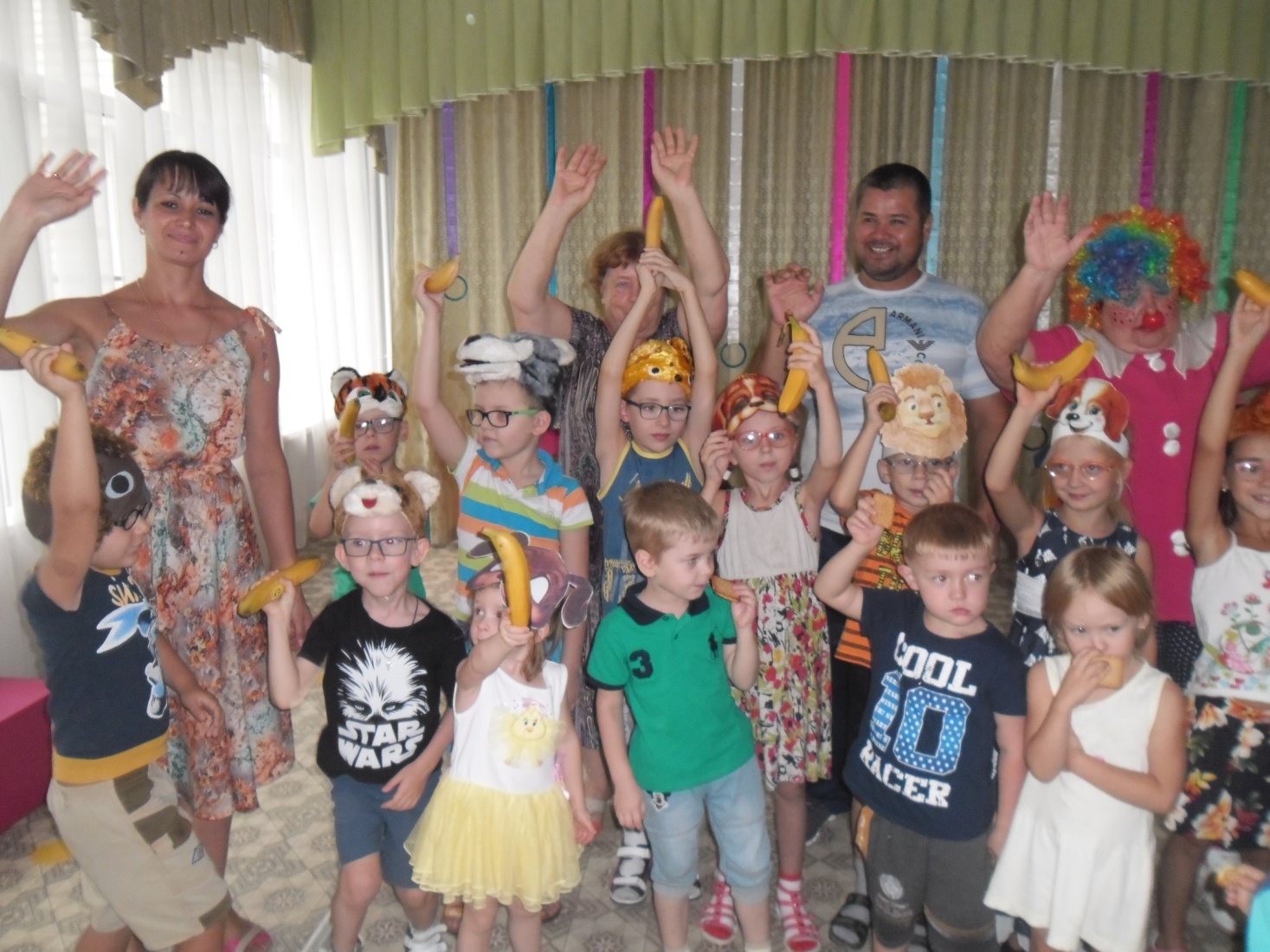 Покраска  участка  родителями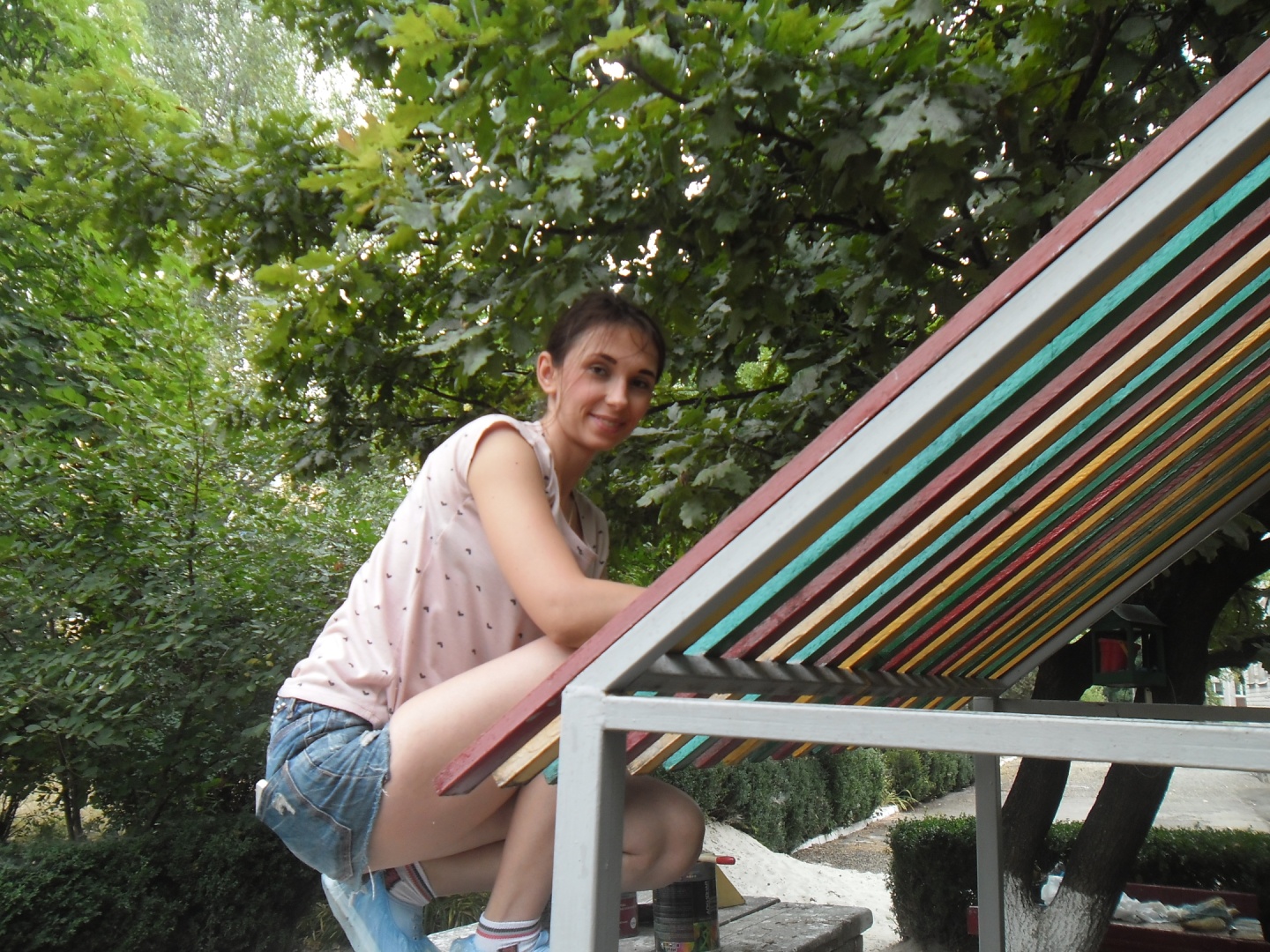 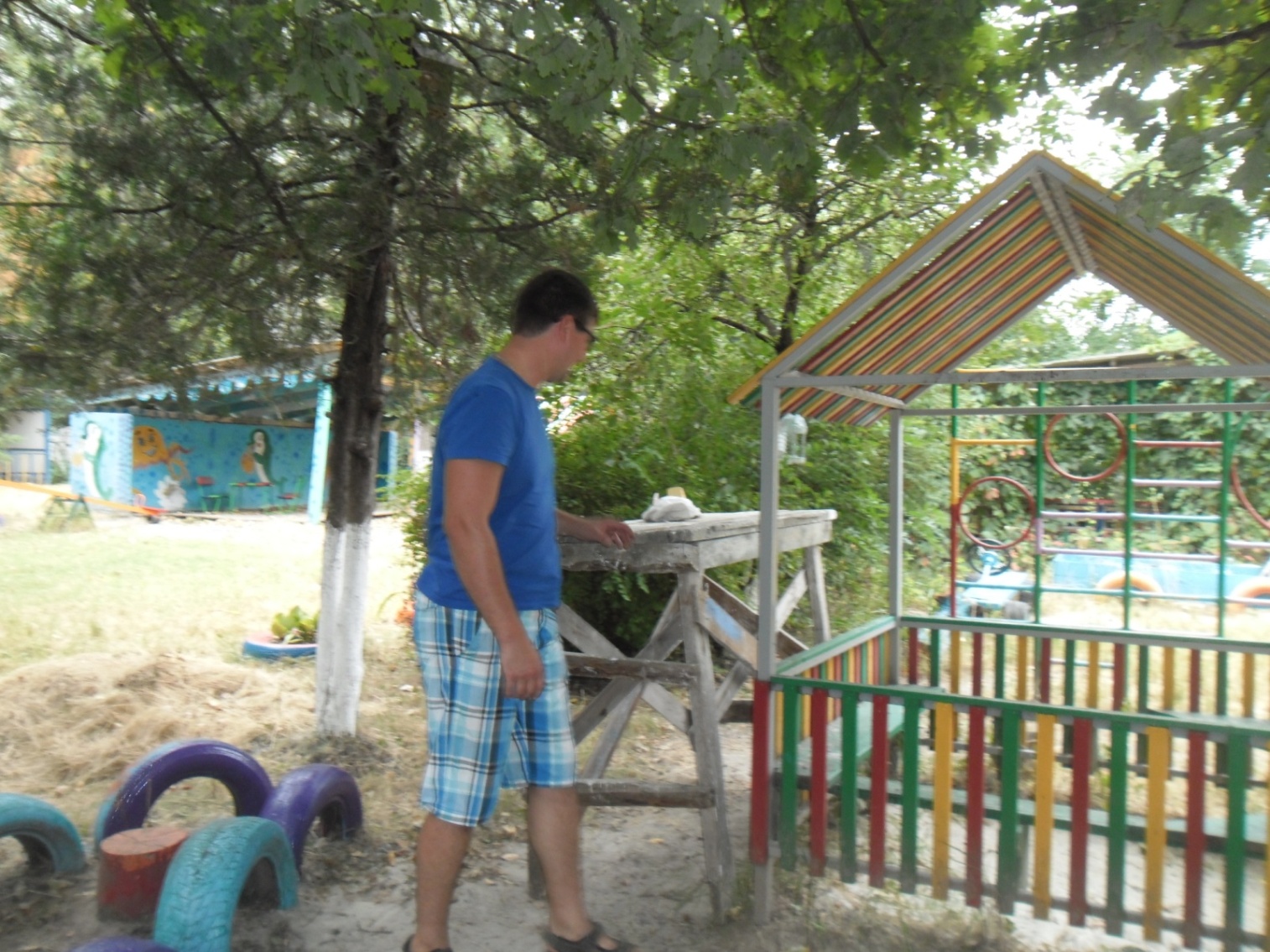 Играем с мячом на участке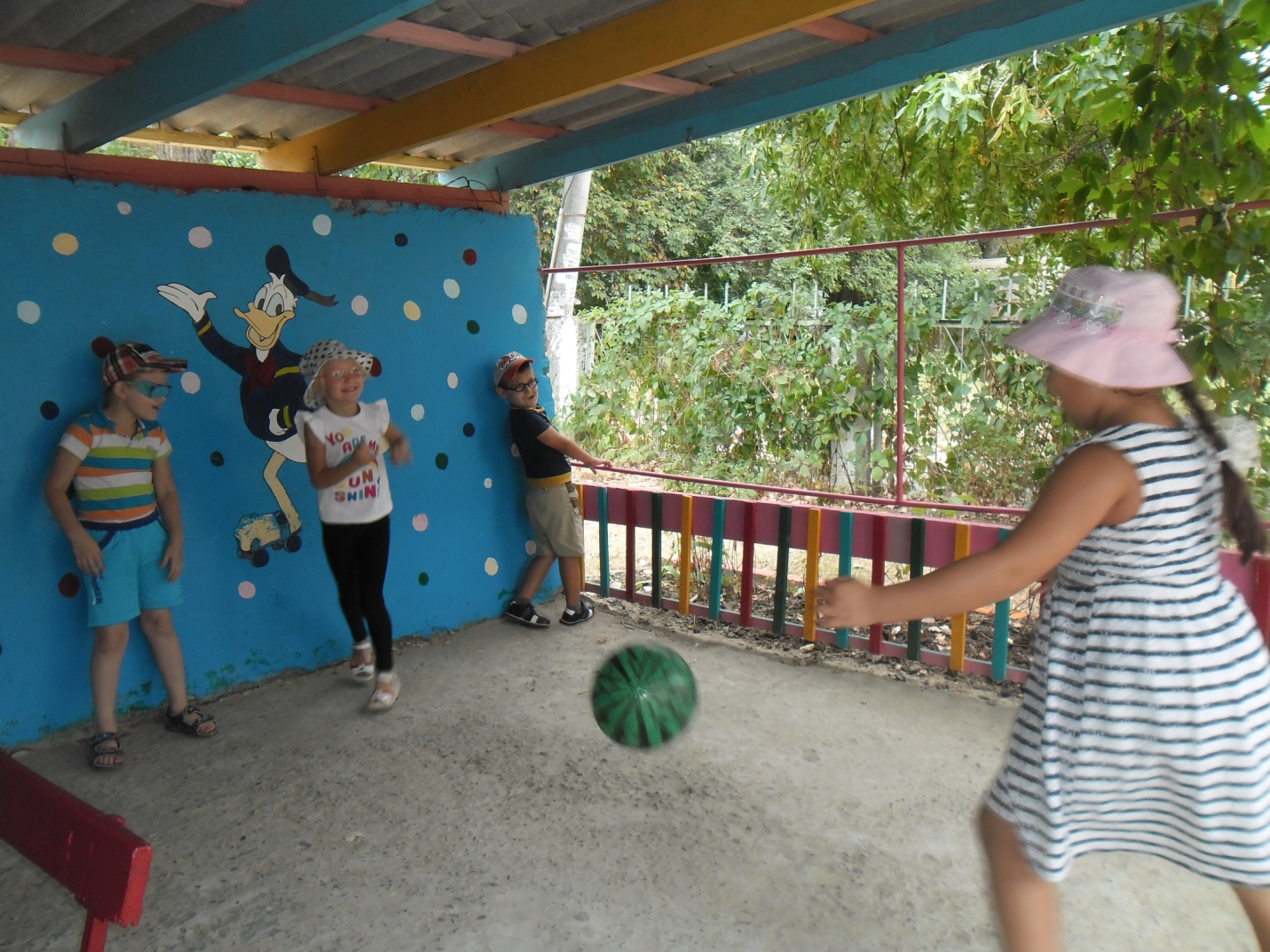 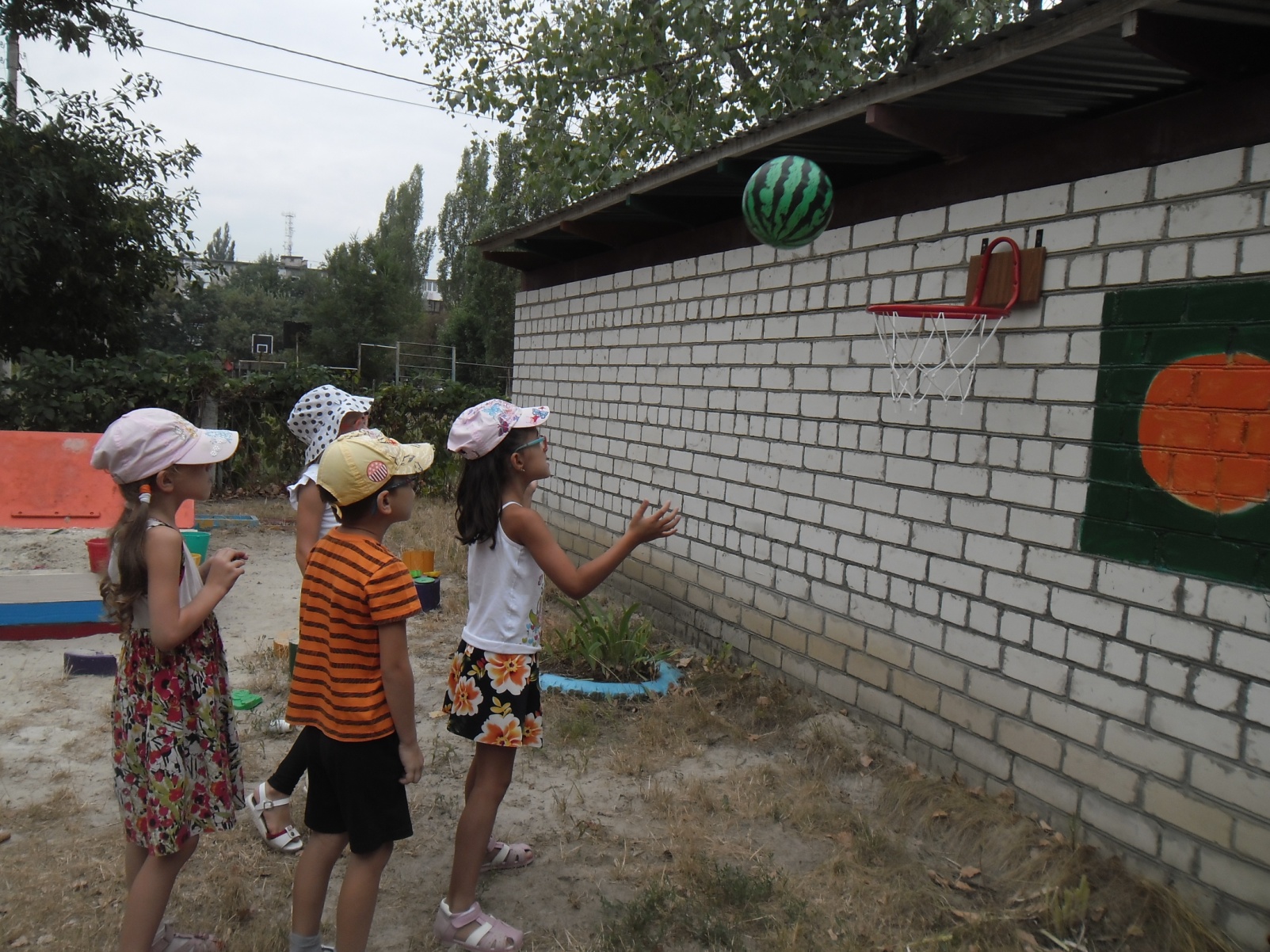 Занятие ко дню рождения города с родителями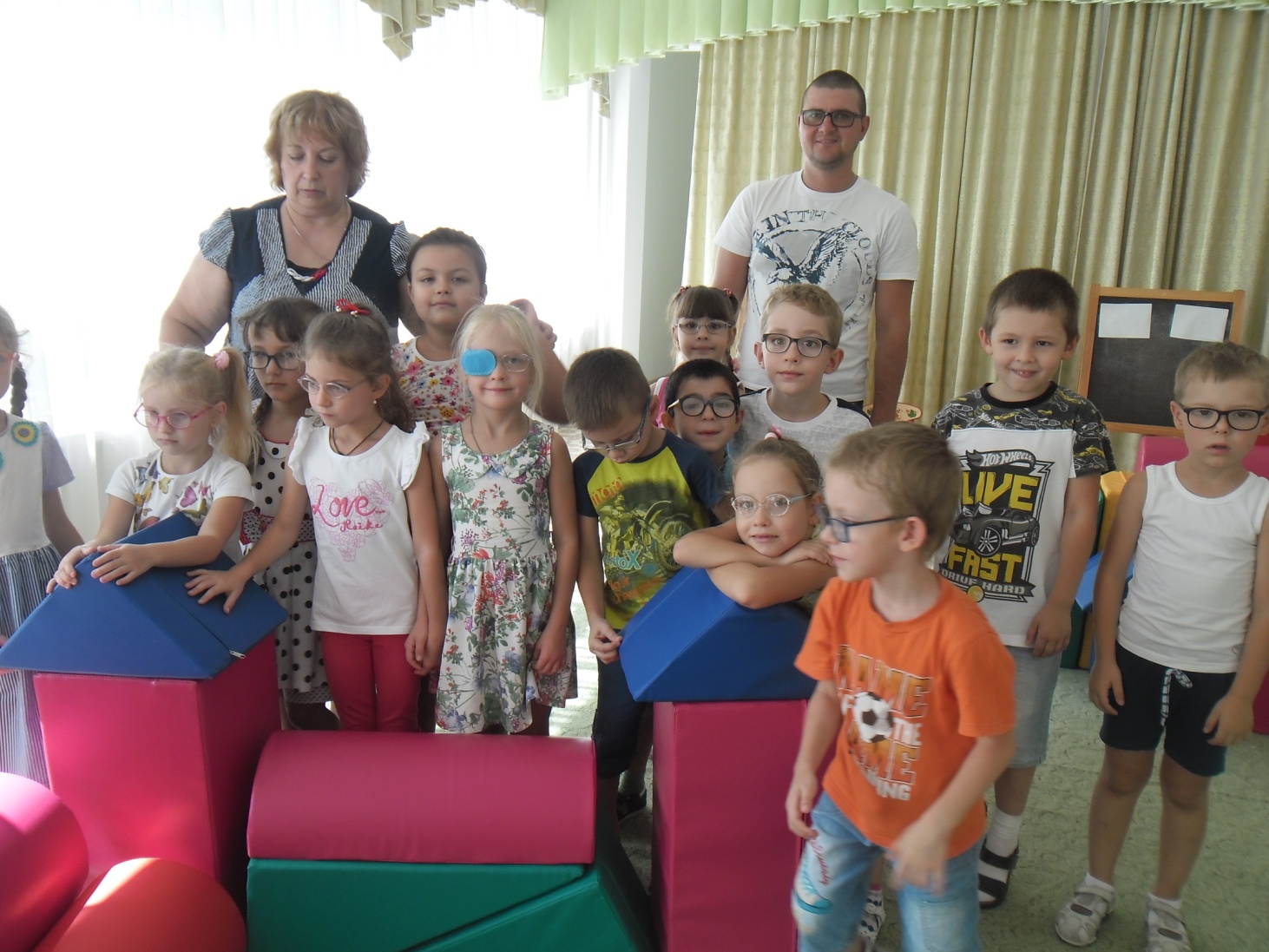 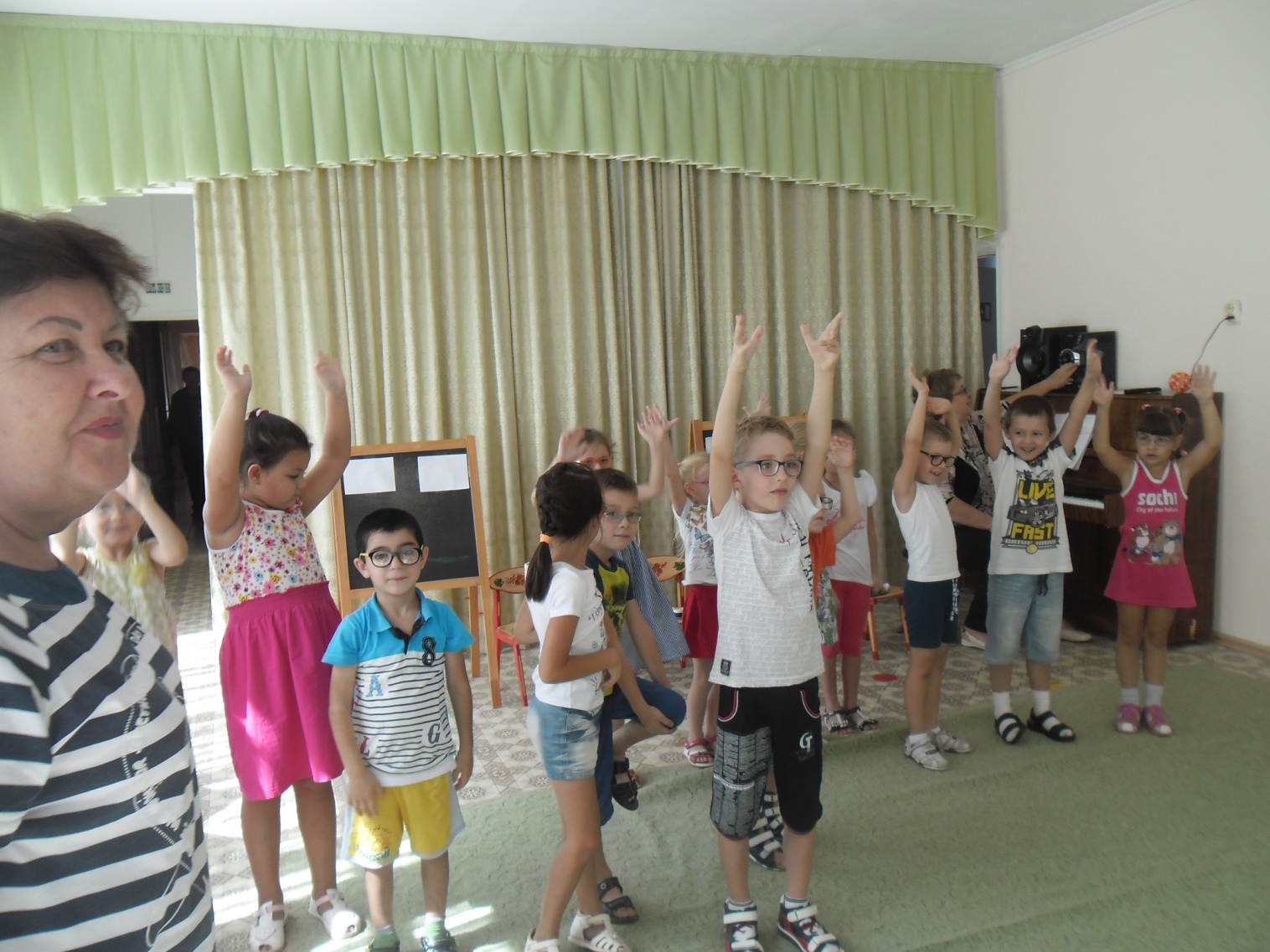 Ноябрь Развлечение посвящённое «Дню матери»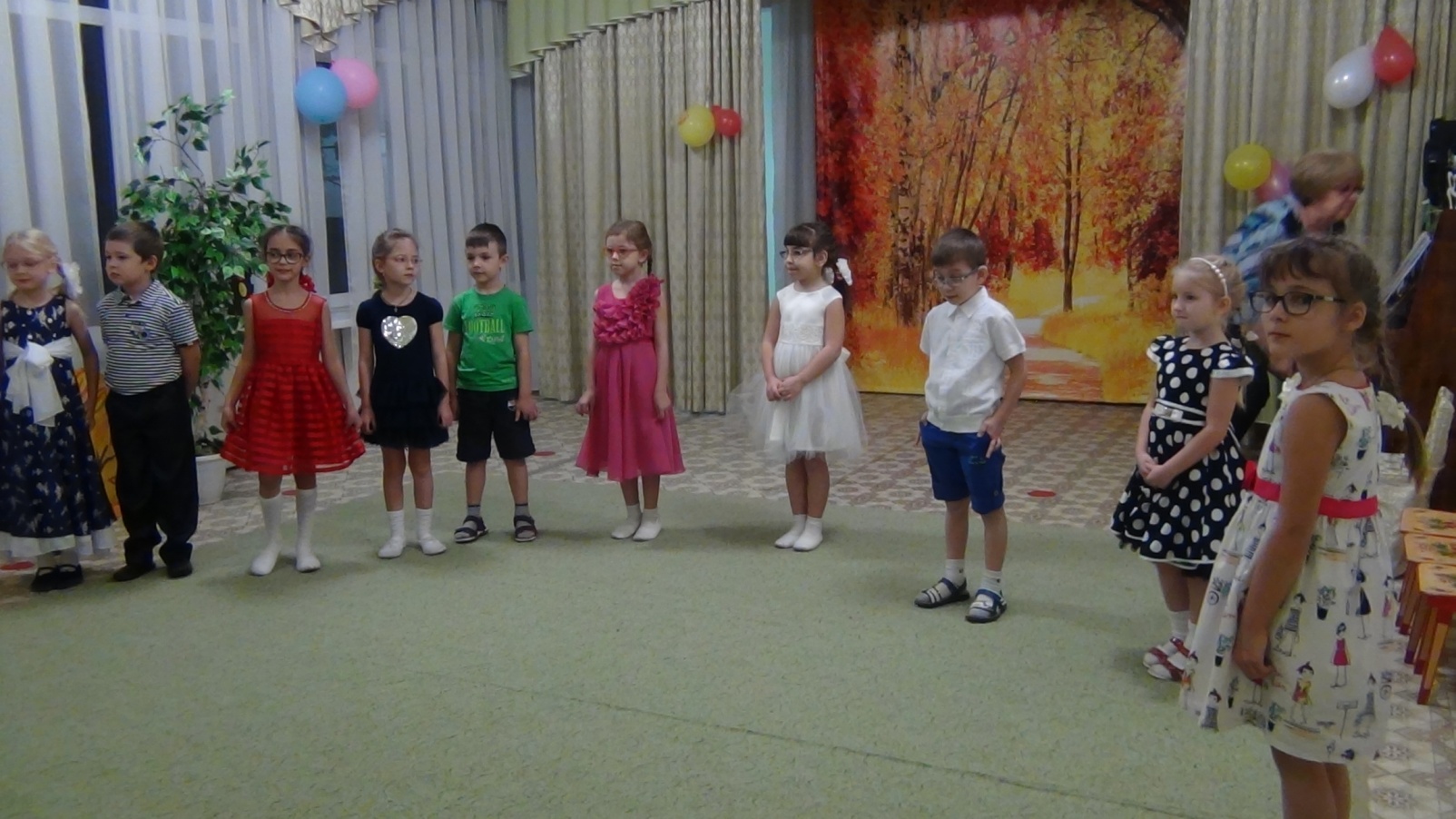 Сценка «В лесу, где всё без правил» С.Михалков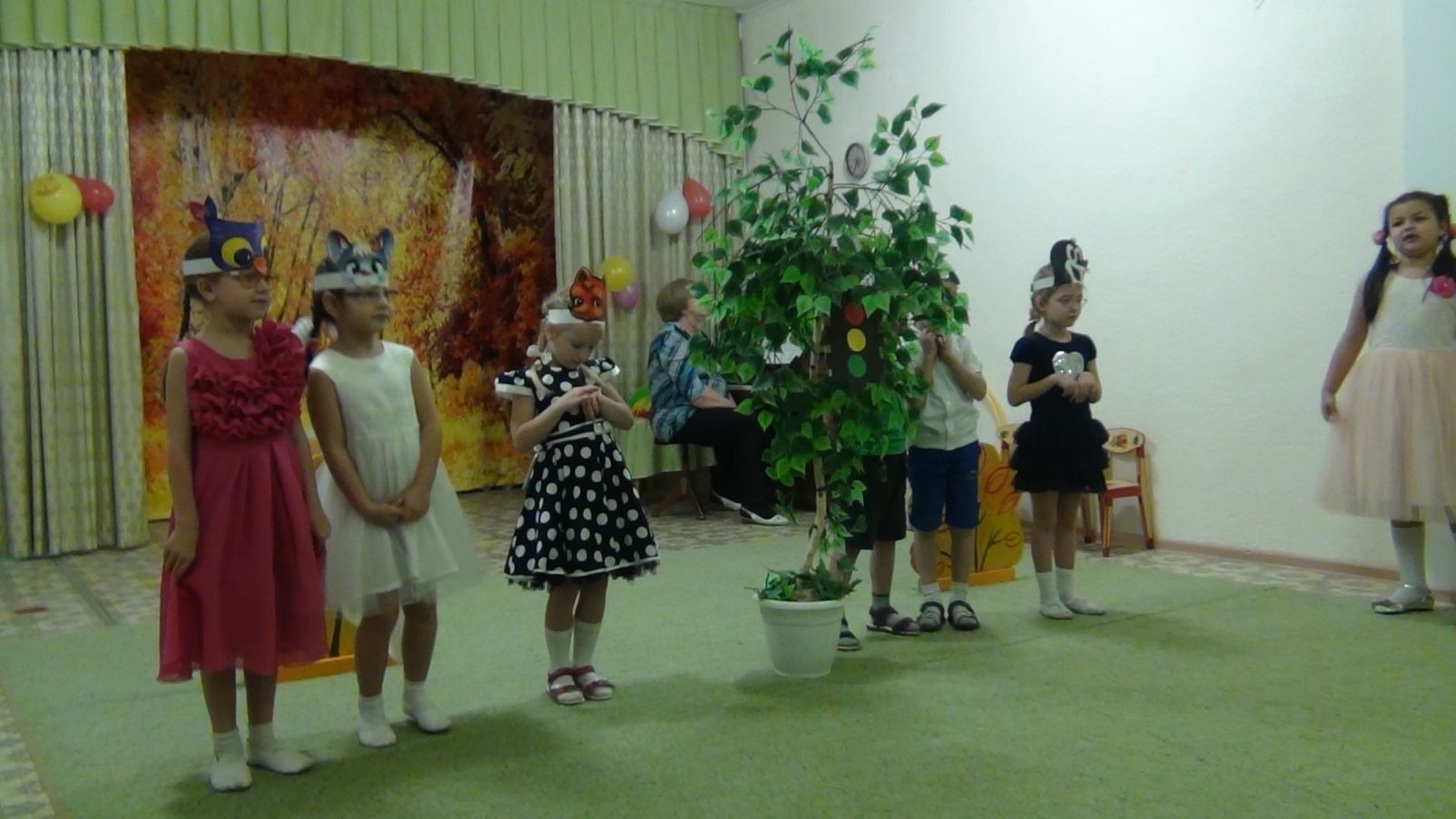 Игры на участке в солнечный денёк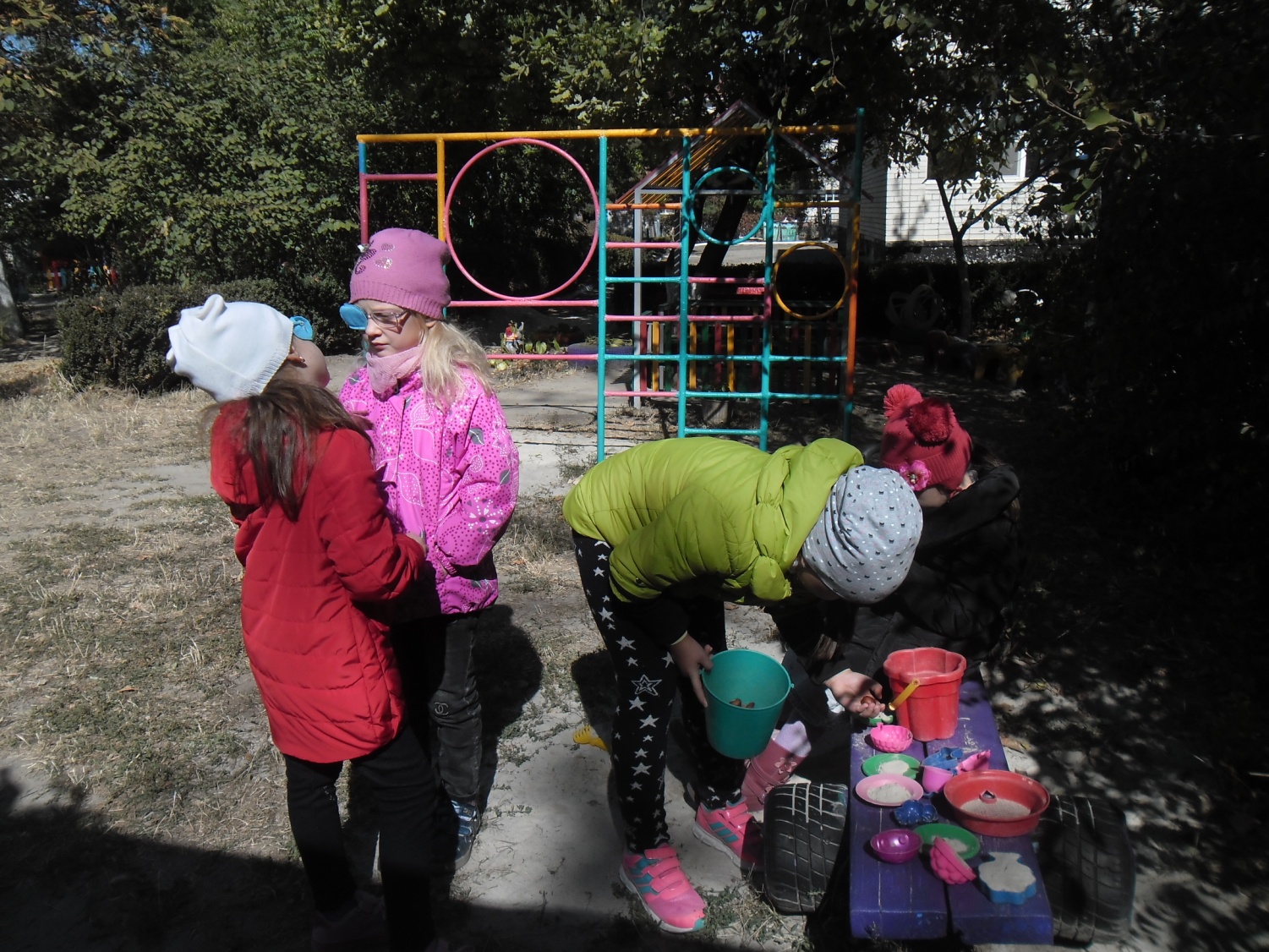 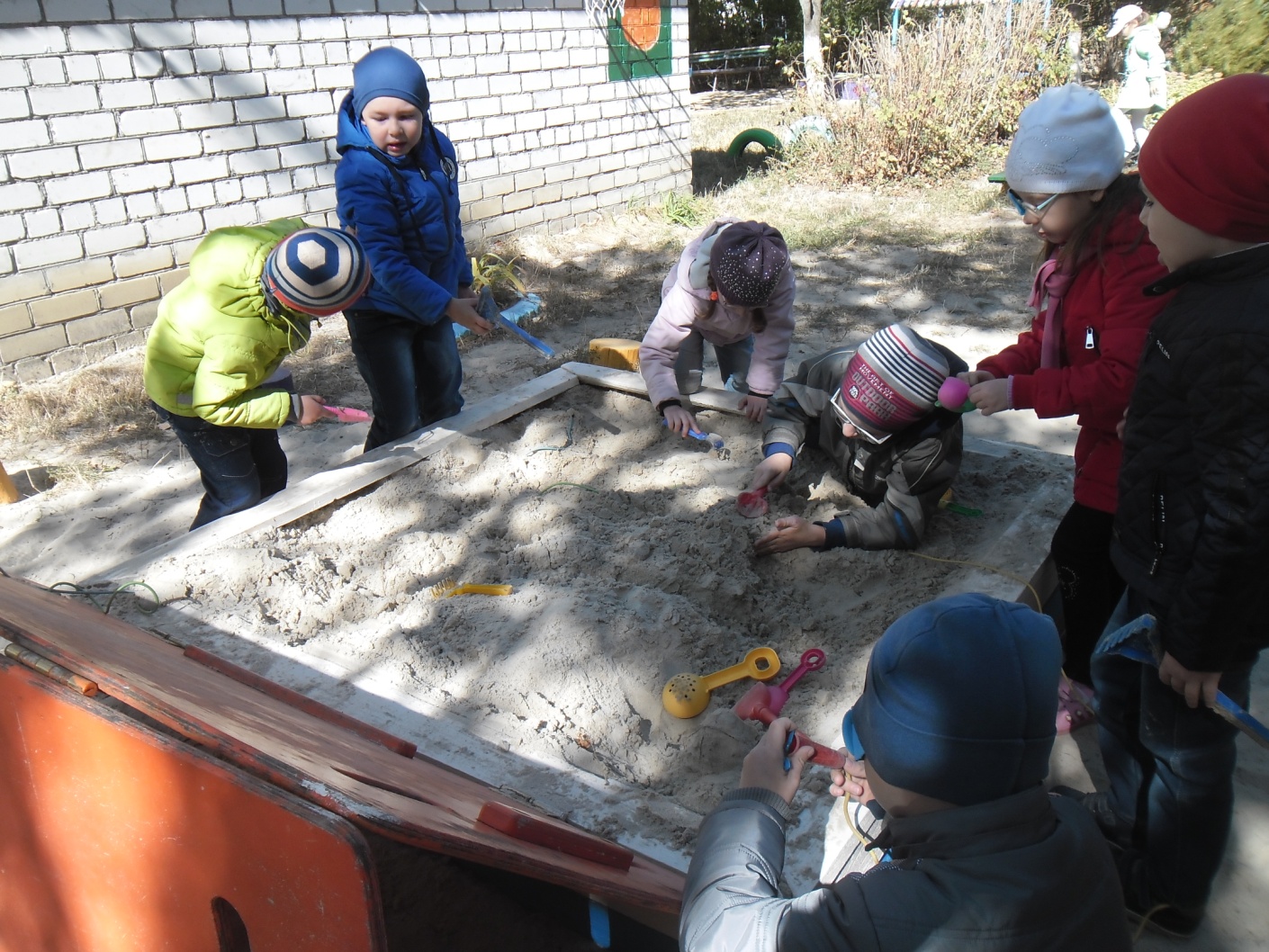 К нам пришла зима!!! декабрь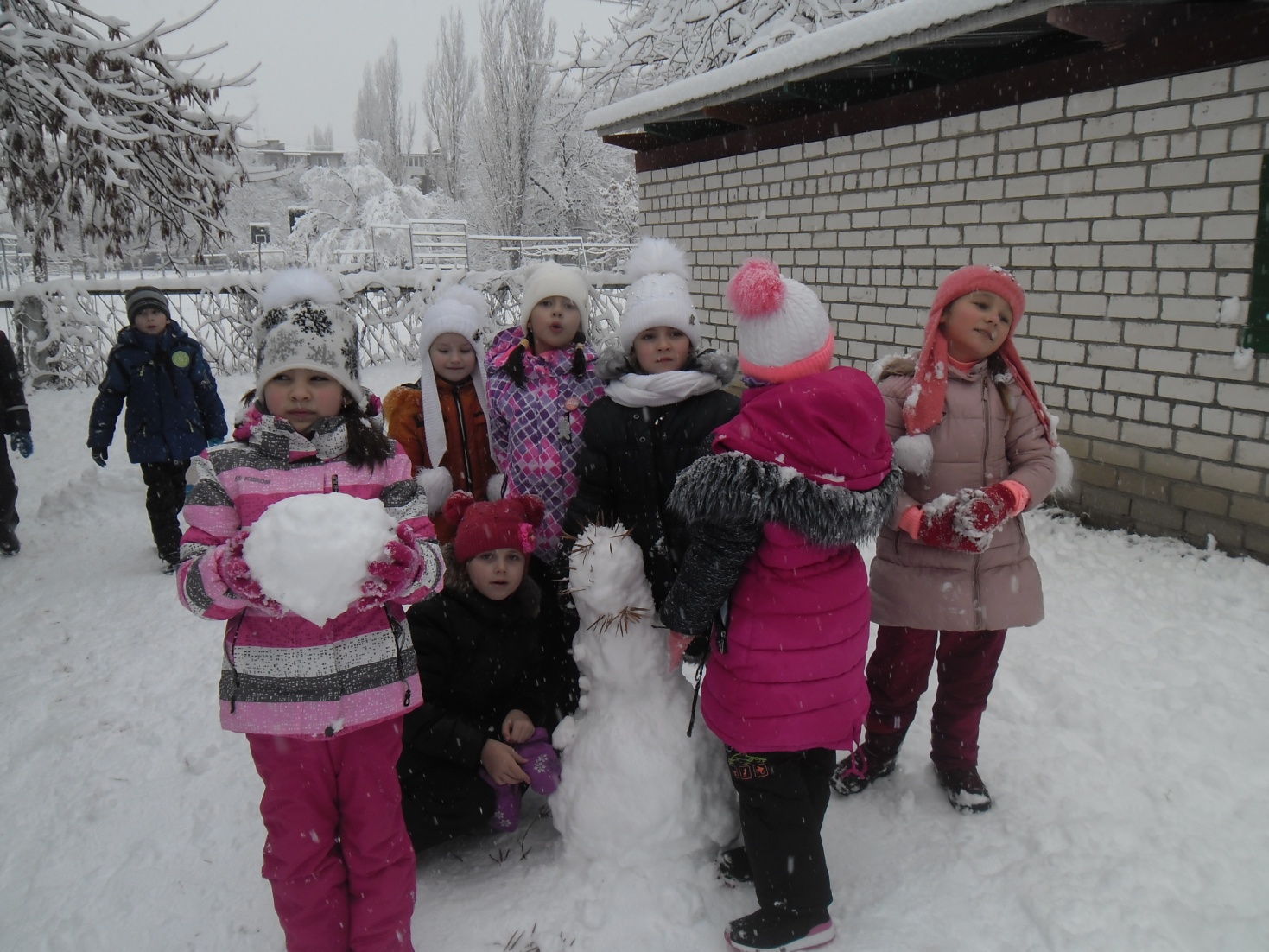 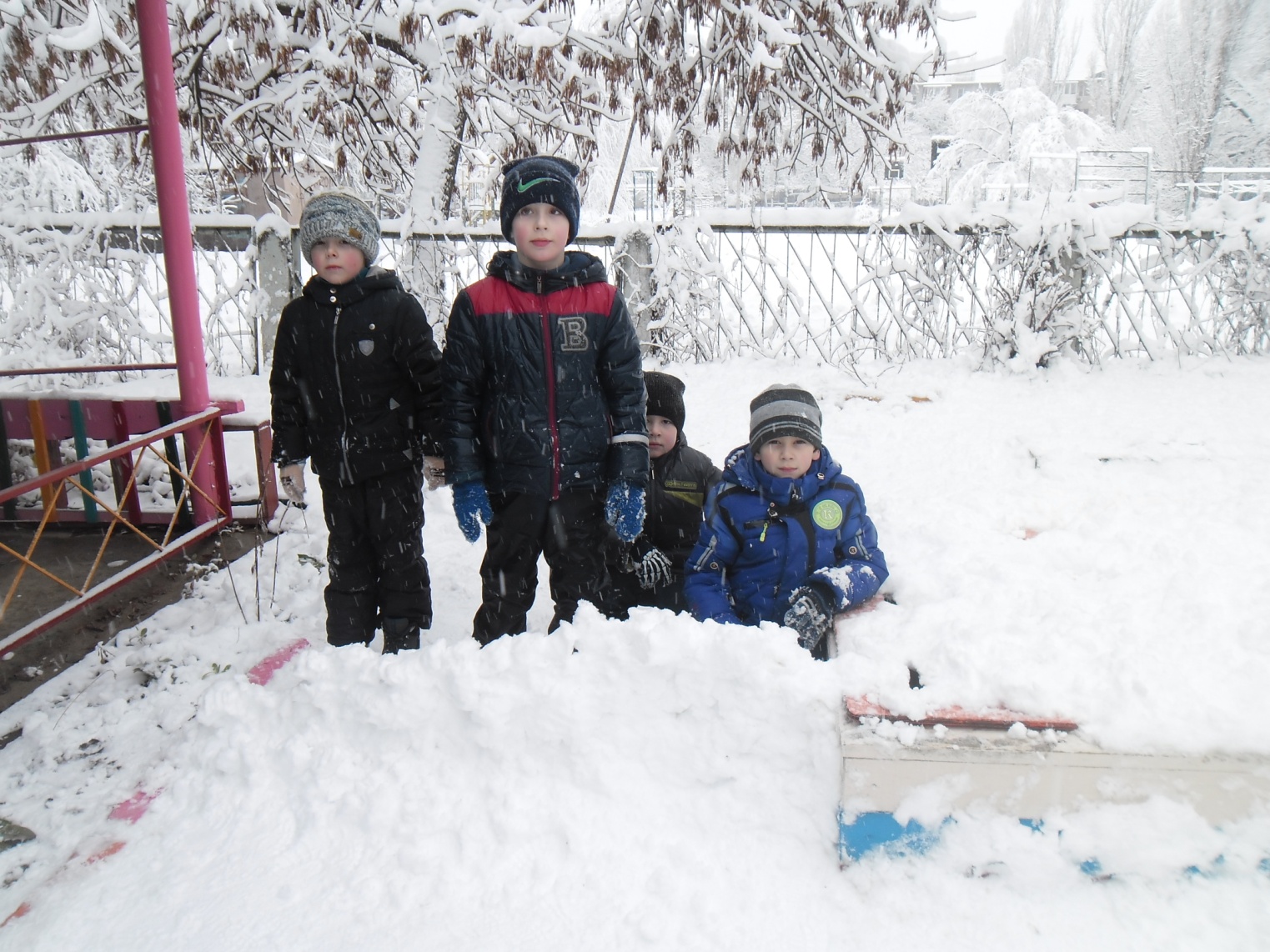 Участие в конкурсе украшение участков к Новому году. «Новогодняя сказка»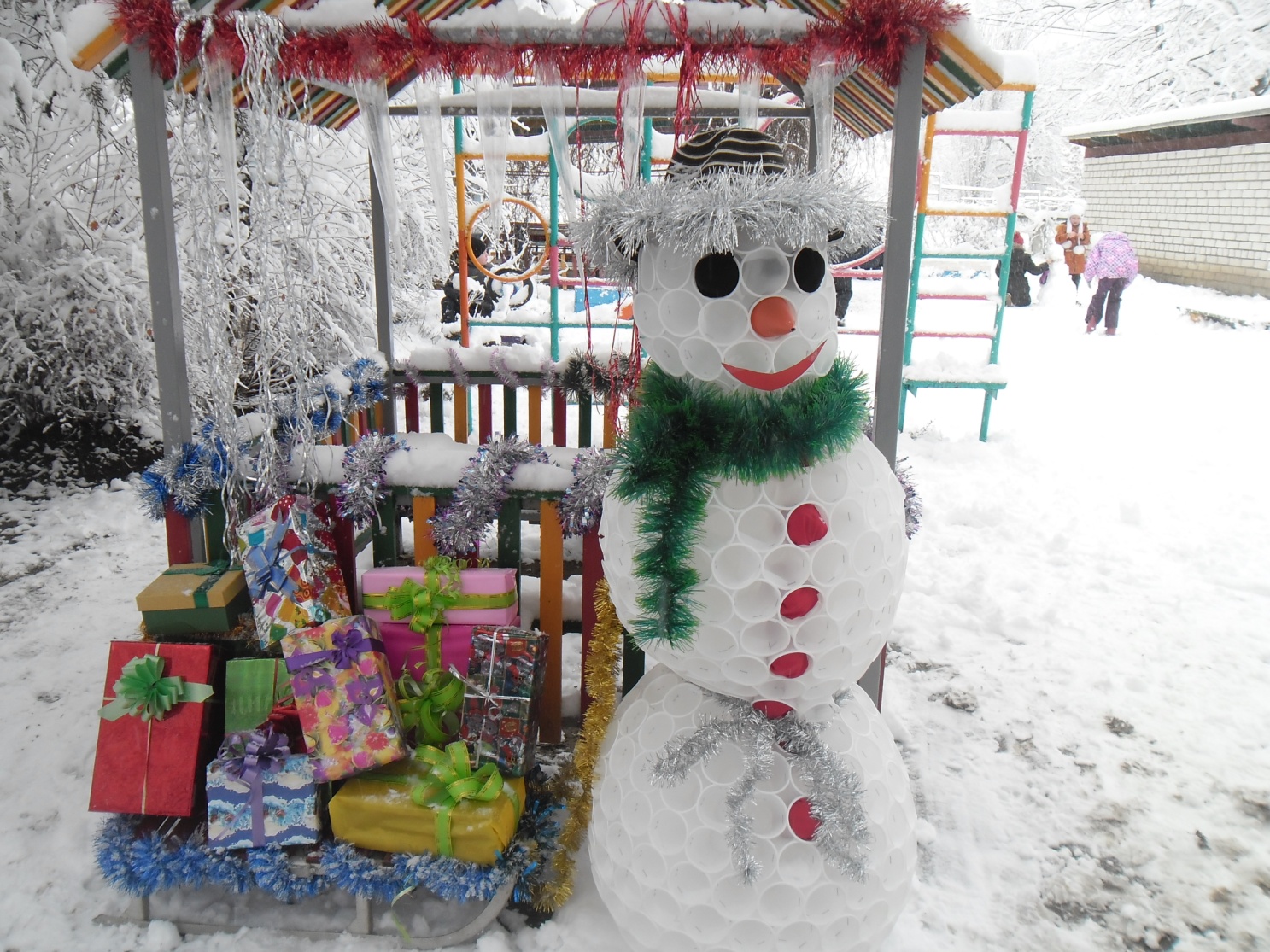 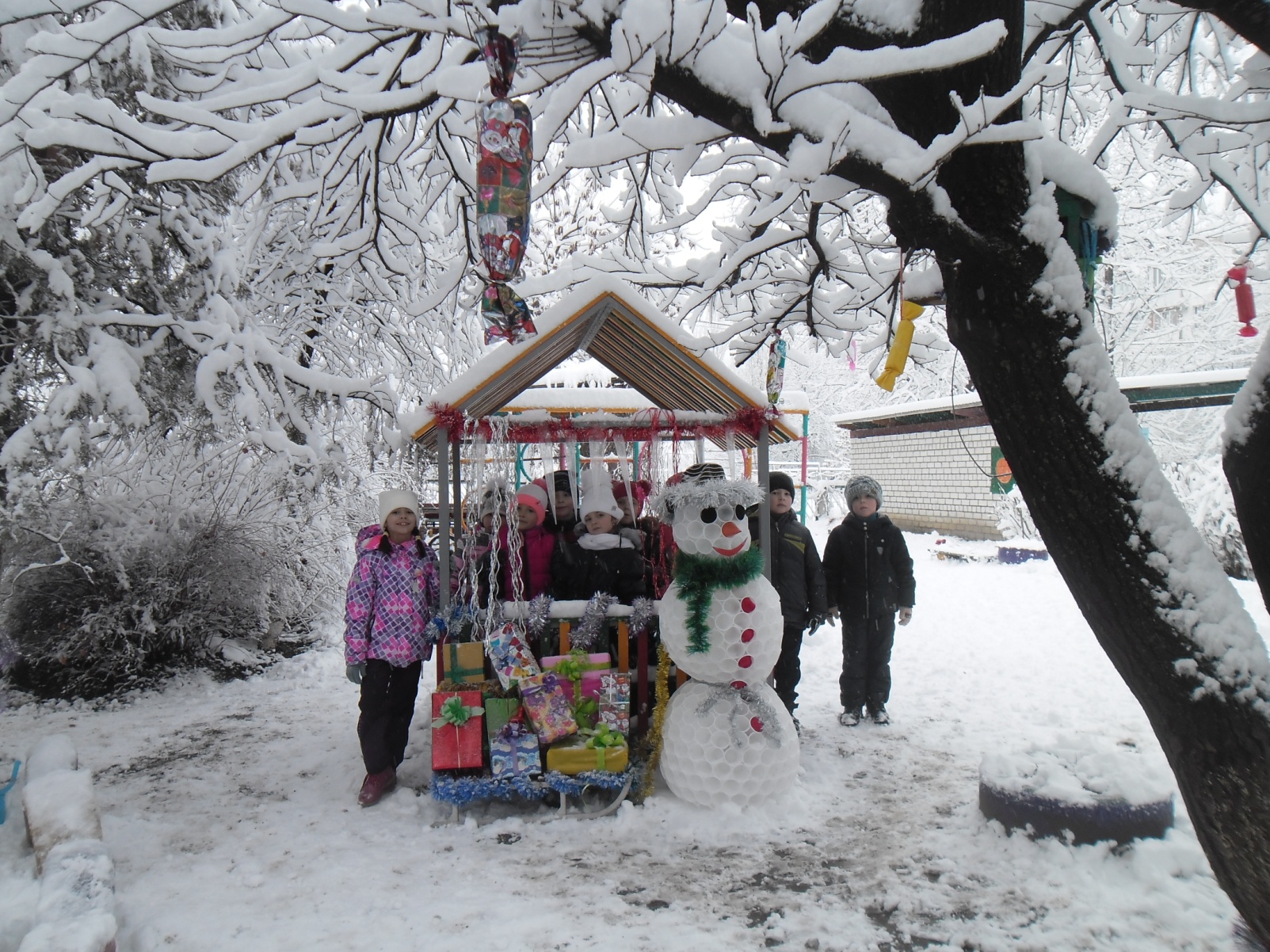 